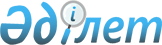 Об установлении тарифа на регулярные автомобильные перевозки пассажиров и багажа в городском сообщенииПостановление акимата Абайского района Карагандинской области от 18 июля 2016 года № 26/01. Зарегистрировано Департаментом юстиции Карагандинской области 3 августа 2016 года № 3926      В соответствии со статьей 31 Закона Республики Казахстан от 23 января 2001 года "О местном государственном управлении и самоуправлении в Республике Казахстан", статьей 19 Закона Республики Казахстан от 4 июля 2003 года "Об автомобильном транспорте", с решением 50 сессии Абайского районного маслихата от 24 декабря 2015 года № 50/549 "О согласовании тарифа на регулярные автомобильные перевозки пассажиров и багажа на внутригородские маршруты города Абай", акимат Абайского района ПОСТАНОВЛЯЕТ: 

      1. Установить тариф 50 (Пятьдесят) тенге на регулярные городские автомобильные перевозки пассажиров и багажа в городе Абай.

      2. Контроль за исполнением настоящего постановления возложить на курирующего заместителя акима района.

      3. Настоящее постановление вступает в силу со дня государственной регистрации в органах юстиции и вводится в действие по истечении десяти календарных дней после его первого официального опубликования.



      СОГЛАСОВАНО:



      18.07.2016 год


					© 2012. РГП на ПХВ «Институт законодательства и правовой информации Республики Казахстан» Министерства юстиции Республики Казахстан
				
      Исполняющий обязанности
акима Абайского района

А. Джунуспекова

      Секретарь Абайского
районного маслихата

Б. Цай
